ПРОЕКТтретьего созываРЕШЕНИЕ_______                                                                                                       № Об утверждении Положения о муниципальном земельном контроле на территории муниципального образования Воздвиженский сельсовет Асекеевского района Оренбургской областиНа основании Земельного кодекса Российской Федерации от 25 октября 2001 года № 136-ФЗ (в действующей редакции), Федерального закона от 26 декабря 2008 года № 294-ФЗ "О защите прав юридических лиц и индивидуальных предпринимателей при проведении государственного контроля (надзора) и муниципального контроля" (в действующей редакции), Федерального закона от 06.10.2003 N 131-ФЗ "Об общих принципах организации местного самоуправления в Российской Федерации» (в действующей редакции), Постановления Правительства РФ от 26.12.2014 N 1515"Об утверждении Правил взаимодействия федеральных органов исполнительной власти, осуществляющих государственный земельный надзор с органами, осуществляющими муниципальный земельный контроль", Устава муниципального образования Воздвиженский сельсовет Асекеевского района Оренбургской области,  Совет депутатов муниципального образования Воздвиженский сельсовет Асекеевского района Оренбургской области РЕШИЛ:
1. Утвердить Положение о муниципальном земельном контроле на территории муниципального образования Воздвиженский сельсовет Асекеевского района Оренбургской области, (согласно приложения). 
2. Установить, что настоящее решении вступает в силу после его официального опубликования (обнародования).3. Контроль за исполнением настоящего решения оставляю за собой.Председатель Совета депутатовмуниципального образованияВоздвиженский сельсовет                                                        А.Н. Тураев
Приложение к решению Совета депутатов муниципального образования Воздвиженский сельсовет от ПОЛОЖЕНИЕ 
о муниципальном земельном контроле на территории муниципального образования Воздвиженский сельсовет Асекеевского района Оренбургской области1.    Общие положения1.1. Настоящее Положение о порядке осуществления муниципального земельного контроля разработано на основании Земельного кодекса Российской Федерации от 25 октября 2001 года № 136-ФЗ (в действующей редакции), Федерального закона от 26 декабря 2008 года № 294-ФЗ "О защите прав юридических лиц и индивидуальных предпринимателей при проведении государственного контроля (надзора) и муниципального контроля"(в действующей редакции), Федерального закона от 06.10.2003 N 131-ФЗ "Об общих принципах организации местного самоуправления в Российской Федерации» (в действующей редакции), Постановления Правительства РФ от 26.12.2014 N 1515"Об утверждении Правил взаимодействия федеральных органов исполнительной власти, осуществляющих государственный земельный надзор с органами, осуществляющими муниципальный земельный контроль", в соответствии с Уставом муниципального образования Воздвиженский сельсовет Асекеевского района Оренбургской области.
1.2. Настоящее Положение определяет порядок осуществления администрацией муниципального образования Воздвиженский сельсовет (далее - администрация) земельного контроля за использованием земель на территории муниципального образования Воздвиженский сельсовет Асекеевского района Оренбургской области, ведения учета земель, находящихся в муниципальной собственности (далее - муниципальный земельный контроль), а также права, обязанности и ответственность должностных лиц, осуществляющих муниципальный земельный контроль в муниципального образования Воздвиженский сельсовет Асекеевского района Оренбургской области.
1.3. Муниципальный земельный контроль - осуществляемый должностным лицами администрации муниципального образования Воздвиженский сельсовет муниципальный контроль за использованием земель на территории муниципального образования.
1.4. Объектом муниципального земельного контроля являются все земли, находящиеся в границах муниципального образования, независимо от ведомственной принадлежности и формы собственности.
1.5. Муниципальный земельный контроль осуществляется в форме проверок, представляющих совокупность действий должностных лиц, наделенных полномочиями по осуществлению муниципального земельного контроля, связанных с проведением контроля соблюдения юридическими и физическими лицами требований земельного законодательства и закреплением результатов проверки в форме акта проверки соблюдения земельного законодательства и приложений к нему.
1.6. Муниципальный земельный контроль включает в себя:
- учет, анализ, оценку и прогноз состояния земельных участков на основании комплекса данных государственных, муниципальных органов и организаций и хозяйствующих субъектов, а также соблюдение земельного законодательства юридическими и физическими лицами;
- контроль за выполнением землепользователями, собственниками, владельцами, арендаторами обязанностей по использованию земель, установленных законодательством;
- контроль за соблюдением порядка, исключающего самовольное занятие земельных участков или использование их без оформленных в установленном порядке документов, удостоверяющих право на землю;
- контроль за своевременным освоением земельных участков;
- контроль за использованием земель по целевому назначению;
- контроль за выполнением арендаторами условий пользования земельным участком;
- контроль за своевременным и полным внесением арендной платы за земельные участки, находящиеся в муниципальной собственности, юридическими и физическими лицами, индивидуальными предпринимателями;
- соблюдение порядка переуступки права пользования землей;
- исполнение предписания об устранении нарушения земельного законодательства;
- контроль за сохранностью межевых знаков границ земельных участков;
- контроль за своевременным исполнением обязанностей по рекультивации земель, возникших в соответствии с действующим законодательством;
- выполнение иных требований земельного законодательства по вопросам использования земель.
1.7. Муниципальный земельный контроль осуществляется администрацией во взаимодействии с федеральными органами государственного земельного надзора.2. Должностные лица, 
осуществляющие муниципальный земельный контроль
2.1. Муниципальный земельный контроль осуществляется администрацией муниципального образования Воздвиженский сельсовет (далее – уполномоченный орган).
Глава администрации является главным муниципальным инспектором по муниципальному земельному контролю на территории муниципального образования Воздвиженский сельсовет.
Специалист администрации (далее – должностное лицо) является инспектором по муниципальному земельному контролю на территории муниципального образования Воздвиженский сельсовет.
2.2. Для исполнения обязанностей по муниципальному земельному контролю должностное лицо, на которое возложено исполнение обязанности по муниципальному земельному контролю, имеет право:
- посещать в установленном порядке объекты, обследовать земельные участки, находящиеся в собственности, владении, пользовании и аренде, в том числе граждан, а также земельные участки, занятые военными, оборонными и другими специальными объектами (с учетом установленного режима посещения), в соответствии с законодательством Российской Федерации;
- составлять по результатам проведенных контрольно-инспекционных мероприятий акты проверок использования земель с обязательным ознакомлением с ними собственников, владельцев, пользователей и арендаторов земельных участков;
- запрашивать и получать в порядке, установленном законодательством Российской Федерации и Оренбургской области, сведения и материалы об использовании и состоянии земель, необходимые для осуществления муниципального земельного контроля;
- обращаться в установленном порядке в органы внутренних дел за оказанием содействия в предотвращении или пресечении действий, препятствующих осуществлению его деятельности по муниципальному земельному контролю, а также в установлении личности граждан, виновных в нарушении установленных требований по использованию земель;
- направлять в соответствующие государственные органы материалы по выявленным нарушениям в использовании земель для решения вопроса о принятии соответствующих мер, а также привлечения виновных лиц к уголовной, административной, дисциплинарной и иной ответственности в соответствии с законодательством Российской Федерации и Оренбургской области;
- представлять интересы администрации в государственных органах, налоговых органах, судах по вопросам, относящимся к компетенции уполномоченного органа.
2.3. Инспектор по муниципальному земельному контролю обязан:
- предотвращать, выявлять и пресекать земельные правонарушения;
- принимать в пределах своих полномочий необходимые меры по устранению выявленных земельных правонарушений;
- проводить профилактическую работу по устранению обстоятельств, способствующих совершению земельных правонарушений;
- оперативно рассматривать поступившие заявления и сообщения о нарушениях в использовании земель и принимать меры;
- строго выполнять требования законодательства по защите прав юридических лиц, индивидуальных предпринимателей и граждан при осуществлении мероприятий по муниципальному земельному контролю;
- разъяснять лицам, виновным в совершении земельных правонарушений, их права и обязанности;
- руководствоваться при осуществлении муниципального земельного контроля Конституцией Российской Федерации, законодательством Российской Федерации, законодательством Оренбургской области, утвержденными в установленном порядке органами местного самоуправления инструктивными, методическими, проектными документами, регулирующими вопросы использования земель, стандартами качества земельных ресурсов и нормативами предельно допустимых на них воздействий.
2.4. Инспектор по муниципальному земельному контролю несет установленную законодательством Российской Федерации административную, дисциплинарную и иную ответственность за несоблюдение требований законодательства Российской Федерации и законодательства Оренбургской области при проведении мероприятий по муниципальному земельному контролю, превышение должностных полномочий, несвоевременное принятие мер к нарушителям земельного законодательства, за объективность и достоверность материалов проводимых проверок, а также за иные нарушения, определенные законодательством.
2.5. Противоправные действия (бездействие) инспектора по муниципальному земельному контролю, приведшие к ухудшению состояния земель, нарушению прав и законных интересов юридических лиц, индивидуальных предпринимателей и граждан, установлению незаконных ограничений в использовании земель, могут быть обжалованы в суд в порядке и сроки, установленные законодательством Российской Федерации.
2.6. Воспрепятствование деятельности инспектора при исполнении им обязанностей по осуществлению муниципального земельного контроля влечет за собой ответственность в соответствии с действующим законодательством.3. Организация осуществления
муниципального земельного контроля
3.1. Муниципальный земельный контроль осуществляется в форме проверок, проводимых на основании разрабатываемых органом муниципального контроля в соответствии с их полномочиями ежегодных планов. 
Плановые проверки юридических лиц и индивидуальных предпринимателей проводятся не чаще одного раза в три года. Плановые проверки в отношении конкретного земельного участка использующего физическими лицами проводятся не чаще одного раза в три года. 
3.2. В планах работ по муниципальному земельному контролю указываются:
- цель и основание проведения каждой плановой проверки;
- наименование органа муниципального контроля, осуществляющего конкретную плановую проверку. При проведении плановой проверки органами государственного контроля (надзора), органами муниципального контроля совместно, указываются наименования всех участвующих в такой проверке органов;
- участие в мероприятии по муниципальному земельному контролю представителей других заинтересованных органов, организаций, общественных объединений и граждан;- наименование юридических лиц (их филиалов, представительств, обособленных структурных подразделений), фамилии, имена, отчества индивидуальных предпринимателей, деятельность которых подлежит плановым проверкам, места нахождения юридических лиц (их филиалов, представительств, обособленных структурных подразделений) или места фактического осуществления деятельности индивидуальными предпринимателями;- дата начала и сроки проведения каждой проверки.
Плановые проверки проводятся на основании разрабатываемых органами государственного контроля (надзора), органами муниципального земельного контроля в соответствии с их полномочиями ежегодных планов проведения проверок (далее - Планы проверок); 
- плановые проверки проводятся не чаще чем один раз в три года, если иное не предусмотрено частями 9 и 9.3 ст.9 Федерального закона № 294-ФЗ;- план проверок подлежит размещению в сети Интернет на официальном сайте администрации Воздвиженского сельсовета, не позднее чем за три дня до начала проверки;
- в отношении юридических лиц и индивидуальных предпринимателей раз в год; плановые проверки в отношении юридических лиц и индивидуальных предпринимателей проводятся не чаще чем один раз в три года и не ранее чем через три года с момента их государственной регистрации; в срок до 1 сентября года, предшествующего году проведения плановых проверок, администрация поселения направляет проекты ежегодных планов проведения плановых проверок в органы прокуратуры. Администрация поселения рассматривает предложения органов прокуратуры и по итогам их рассмотрения направляет в органы прокуратуры в срок до 1 ноября года, предшествующего году проведения плановых проверок, утвержденный ежегодный план проведения плановых проверок.
Порядок подготовки ежегодного плана проведения плановых проверок, его представления в органы прокуратуры и согласования, а также типовая форма ежегодного плана проведения плановых проверок установлены Правительством Российской Федерации.3.3. При планировании мероприятий по муниципальному земельному контролю могут предусматриваться:
- проверки по отдельным вопросам использования земель (использование земель по целевому назначению, соблюдение установленных режимов использования земель и т.д.);
- общие проверки по всем основным вопросам использования земель;
- целевые проверки по использованию юридическими лицами, индивидуальными предпринимателями и гражданами, занимающимися однородной деятельностью (использование земель, выделенных для ведения садоводства, огородничества и др.).
3.4. Привлечение к проверкам специалистов в качестве экспертов и консультантов производится по взаимной договоренности заинтересованных сторон на договорной платной основе в соответствии с законодательством Российской Федерации.
3.5. Орган муниципального земельного контроля может обращаться в суд с требованием о возмещении расходов на проведение исследований (испытаний) и экспертиз, в результате которых выявлены нарушения обязательных требований в использовании земель.
3.6. Внеплановые проверки проводятся:- основанием для проведения внеплановой проверки является приказ (распоряжение) руководителя органа государственного контроля (надзора) изданный в соответствии с поручениями Президента Российской Федерации, Правительства Российской Федерации и на основании требования прокурора о проведении внеплановой проверки в рамках надзора за исполнением законов по поступившим в органы прокуратуры материалам и обращениям;
- после истечения срока исполнения юридическим лицом, индивидуальным предпринимателем ранее выданного предписания об устранении выявленного нарушения обязательных требований и (или) требований, установленных муниципальными правовыми актами;
- при поступлении в органы государственного контроля (надзора), органы муниципального контроля обращений и заявлений граждан, юридических лиц, индивидуальных предпринимателей, информации от органов государственной власти, органов местного самоуправления, из средств массовой информации о следующих фактах:
а) возникновение угрозы причинения вреда жизни, здоровью граждан, вреда животным, растениям, окружающей среде,объектам культурного наследия (памятникам истории и культуры) народов Российской Федерации, безопасности государства, а также угрозы чрезвычайных ситуаций природного и техногенного характера;
б) причинение вреда жизни, здоровью граждан, вреда животным, растениям, окружающей среде, объектам культурного наследия (памятникам истории и культуры) народов Российской Федерации безопасности государства, а также возникновение чрезвычайных ситуаций природного и техногенного характера;
в) нарушение прав потребителей (в случае обращения граждан, права которых нарушены).
Внеплановая выездная проверка юридических лиц, индивидуальных предпринимателей может быть проведена по основаниям,указанным в подпунктах «а» и «б» пункта 2 части 2 статьи 10 органами муниципального контроля после согласования с органом прокуратуры по месту осуществления деятельности таких юридических лиц, индивидуальных предпринимателей
3.7. Обращения и заявления, не позволяющие установить лицо, обратившееся в орган государственного контроля (надзора), орган муниципального контроля, а также обращения и заявления, не содержащие сведений о фактах, указанных в части 2 ст.10 ФЗ-294 от 26.12.2008г, не могут служить основанием для проведения внеплановой проверки.
3.8. Проверки осуществляются путем установления наличия и исполнения документов, определяющих порядок использования земель, осмотра земельных участков на местности, при необходимости - с проведением соответствующих измерений и обследований.
Документарные проверки и (или) выездные проверки являются формами
проведения плановых и внеплановых проверок.
Документарные проверки - это проверки, предметом рассмотрения которых являются сведения, содержащиеся в документах юридического лица, индивидуального предпринимателя, устанавливающих их организационно-правовую форму, права и обязанности, документы, используемые при осуществлении их деятельности и связанные с исполнением ими требований, установленных муниципальными правовыми актами, исполнением предписаний и постановлений органов муниципального контроля.
Выездная проверка проводится в случае, если при документарной проверке не представляется возможным:
1) удостовериться в полноте и достоверности сведений, содержащихся в уведомлении о начале осуществления отдельных видов предпринимательской деятельности и иных имеющихся в распоряжении органа муниципального контроля документах юридического лица, индивидуального предпринимателя;
2) оценить соответствие деятельности юридического лица, индивидуального предпринимателя обязательным требованиям или требованиям, установленным муниципальными правовыми актами, без проведения соответствующего мероприятия по контролю.
Внеплановая выездная проверка юридических лиц, индивидуальных предпринимателей может быть проведена органами муниципального контроля после согласования с органом прокуратуры по месту осуществления деятельности таких юридических лиц, индивидуальных предпринимателей в установленном порядке.
Результаты проверки, проведенной органом муниципального контроля с грубым нарушением установленных требований к организации и проведению проверок, не могут являться доказательствами нарушения юридическим лицом, индивидуальным предпринимателем обязательных требований и требований, установленных муниципальными правовыми актами, и подлежат отмене вышестоящим органом государственного контроля (надзора) или судом на основании заявления юридического лица, индивидуального предпринимателя.
О проведении плановой проверки юридическое лицо, индивидуальный предприниматель уведомляются органом муниципального контроля не позднее чем в течение трех рабочих дней до начала ее проведения посредством направления копии распоряжения или приказа руководителя, заместителя руководителя органа муниципального контроля о начале проведения плановой проверки заказным почтовым отправлением с уведомлением о вручении или иным доступным способом.4. Порядок проведения мероприятий
по муниципальному земельному контролю4.1. Мероприятия по муниципальному земельному контролю проводятся на основании распоряжений главы администрации муниципального образования Воздвиженский сельсовет.
В распоряжении о проведении мероприятия по муниципальному земельному контролю указываются:
- наименование органа, осуществляющего муниципальный земельный контроль;
- фамилия, имя, отчество и должность лица, уполномоченного на проведение мероприятия по муниципальному земельному контролю;
- сведения о земельном участке, в отношении которого проводится мероприятие по муниципальному земельному контролю, и его правообладателе (пользователе);
- цели, задачи и предмет проверки и срок ее проведения;
- правовые основания проведения мероприятия по муниципальному земельному контролю (плановая проверка, обращение по вопросам нарушения установленных требований по использованию земель и др.);
- нормативные правовые акты (законодательные и иные нормативные правовые акты Российской Федерации и Оренбургской области, нормативные правовые акты и распорядительные документы органов местного самоуправления), проекты, заключения землеустроительных, экологических, градостроительных и иных обязательных экспертиз, а также другие документы и материалы по вопросам использования земель, обязательные требования которых подлежат соблюдению при проведении проверки;
- перечень документов, представление которых необходимо для достижения целей и задач проведения проверки;
- дата начала и окончания проведения проверки.
4.2. Распоряжение издается на проведение одного мероприятия по муниципальному земельному контролю.
4.3. Присутствие при проведении мероприятия по муниципальному земельному контролю представителей других заинтересованных органов государственной власти и органов местного самоуправления, общественных организаций и объединений, специалистов, потерпевших или их законных представителей, свидетелей, переводчика и других лиц осуществляется на основании списка, подписанного инспектором по муниципальному земельному контролю, проводящим проверку.
Список составляется на бланке администрации в напечатанном виде с указанием фамилии, имени, отчества, занимаемой должности или места жительства каждого лица, имеющего право присутствия при проведении мероприятия по муниципальному земельному контролю.
4.4. Распоряжение о проведении мероприятия по муниципальному земельному контролю предъявляется инспектором руководителю организации или замещающему его лицу, индивидуальному предпринимателю, гражданину одновременно со служебным удостоверением и списком лиц, имеющих право присутствовать при проведении проверки.
4.5. Перед началом мероприятия по муниципальному земельному контролю правообладателям (пользователям) земельного участка (законным представителям) разъясняются их права и обязанности, определенные законодательством Российской Федерации, о чем делается запись в акте проверки.
4.7. Мероприятие по муниципальному земельному контролю проводится с участием представителей правообладателя (пользователя) проверяемого земельного участка в порядке, предусмотренном действующим законодательством.
При проведении проверки должностные лица органа муниципального контроля не вправе осуществлять плановую или внеплановую выездную проверку в случае отсутствия при ее проведении руководителя, иного должностного лица или уполномоченного представителя юридического лица, индивидуального предпринимателя, его уполномоченного представителя, за исключением случая проведения такой проверки по основанию, предусмотренному подпунктом «б» пункта 2 части 2 статьи 10 Федерального закона № 294-ФЗ от 26.12.2008г.
При отказе от реализации своего права присутствия при проведении мероприятия по муниципальному земельному контролю проверка может быть осуществлена без участия представителей правообладателя (пользователя) земельного участка.
4.8. При необходимости инспектор вправе в письменной форме потребовать присутствия представителей правообладателя (пользователя) проверяемого земельного участка - юридического лица (индивидуального предпринимателя) при проведении мероприятия по муниципальному земельному контролю, которое направляется заблаговременно заинтересованным лицам по почте с уведомлением или по факсу либо вручается непосредственно перед началом проверки.5. Оформление результатов мероприятий
по муниципальному земельному контролю5.1. После завершения проведения проверки, составляется акт в двух экземплярах, один из которых с копиями приложений вручается руководителю, иному должностному лицу или уполномоченному представителю юридического лица, индивидуальному предпринимателю, его уполномоченному представителю под расписку об ознакомлении, либо об отказе в ознокомлении с актом проверки. 
В акте указываются:1) дата, время и место составления акта проверки;2) наименование органа государственного контроля (надзора) или органа муниципального контроля;3) дата и номер распоряжения или приказа руководителя, заместителя руководителя органа государственного контроля (надзора), органа муниципального контроля;4) фамилии, имена, отчества и должности должностного лица или должностных лиц, проводивших проверку;5) наименование проверяемого юридического лица или фамилия, имя и отчество индивидуального предпринимателя, а также фамилия, имя, отчество и должность руководителя, иного должностного лица или уполномоченного представителя юридического лица, уполномоченного представителя индивидуального предпринимателя, присутствовавших при проведении проверки;6) дата, время, продолжительность и место проведения проверки;7) сведения о результатах проверки, в том числе о выявленных нарушениях обязательных требований и требований, установленных муниципальными правовыми актами, об их характере и о лицах, допустивших указанные нарушения;8) сведения об ознакомлении или отказе в ознакомлении с актом проверки руководителя, иного должностного лица или уполномоченного представителя юридического лица, индивидуального предпринимателя, его уполномоченного представителя, присутствовавших при проведении проверки, о наличии их подписей или об отказе от совершения подписи, а также сведения о внесении в журнал учета проверок записи о проведенной проверке либо о невозможности внесения такой записи в связи с отсутствием у юридического лица, индивидуального предпринимателя указанного журнала;9) подписи должностного лица или должностных лиц, проводивших проверку.
Акт подписывается инспектором, правообладателем (пользователем) земельного участка, в отношении которого проводилась проверка, или законным представителем юридического лица, а также при необходимости свидетелями и потерпевшими лицами. В случае отказа указанных лиц от подписания акта в нем делается соответствующая запись.
К акту при необходимости прилагаются фототаблица с нумерацией каждого снимка, акт обмера земельного участка, копии документов о правах на землю, копии нормативных правовых актов и распорядительных документов органов местного самоуправления, договоров аренды земли, объяснения заинтересованных лиц, показания свидетелей и другие документы или их копии, связанные с результатами проверки.
5.2. Один экземпляр акта с копиями приложений вручается руководителю юридического лица или его заместителю, индивидуальному предпринимателю, гражданину или их законным представителям под расписку либо направляется посредством почтовой связи с уведомлением о вручении, которое приобщается к экземпляру акта, оставшемуся в отделе.
5.3. В случае обнаружения при проведении проверки соблюдения земельного законодательства нарушений земельного законодательства выдается предписание от имени органа, осуществляющего муниципальный земельный контроль, об устранении нарушений законодательства в установленный срок, а также направляются полученные в ходе осуществления муниципального земельного контроля материалы в соответствующие государственные органы для рассмотрения и принятия решения о привлечении виновных лиц к ответственности.5.4. Результаты проверки, содержащие сведения, составляющие государственную тайну, оформляются с соблюдением требований, предусмотренных законодательством Российской Федерации о защите государственной тайны.
5.5. По завершении проверки в журнале учета мероприятий по контролю, который ведется юридическим лицом или индивидуальным предпринимателем, производится запись о проведенном мероприятии по муниципальному земельному контролю, содержащая сведения о наименовании уполномоченного структурного подразделения (по п. 2.1 настоящего Положения), дате и времени проведения проверки, целях, задачах и предмете проверки, о выявленных нарушениях, а также указываются фамилия, имя, отчество инспектора, осуществлявшего проверку, и его подпись.
6. Права, обязанности и ответственность собственников
земельных участков, землепользователей, землевладельцев
и арендаторов земельных участков при проведении
мероприятий по муниципальному земельному контролю6.1. Собственники земельных участков, землепользователи, землевладельцы и арендаторы земельных участков либо их законные представители при проведении мероприятий по муниципальному земельному контролю имеют право:
- присутствовать при проведении мероприятий по муниципальному земельному контролю и давать объяснения по вопросам, относящимся к предмету проверки;
- знакомиться с результатами мероприятий по муниципальному земельному контролю и указывать в актах проверок о своем ознакомлении, согласии или несогласии с ними, а также с отдельными действиями должностных лиц органов муниципального земельного контроля;
- обжаловать действия (бездействие) инспекторов по муниципальному земельному контролю в административном и судебном порядке;
- на возмещение вреда, причиненного действиями (бездействием) инспектора, осуществляющего мероприятия по муниципальному земельному контролю.
6.2. Собственники земельных участков, землепользователи, землевладельцы и арендаторы земельных участков по требованию инспекторов по муниципальному земельному контролю обязаны:
- обеспечивать свое присутствие или присутствие своих представителей при проведении мероприятий по муниципальному земельному контролю;
- возмещать в установленном законом порядке расходы на проведение в ходе осуществления мероприятий по муниципальному земельному контролю необходимых обследований, анализов, измерений, экспертиз, в результате которых выявлены нарушения установленных требований по использованию земель;
- представлять документы о правах на земельные участки, об установлении сервитутов и особых режимов использования земель, проектно-технологические и другие материалы, регулирующие вопросы использования земель;
- оказывать содействие в организации мероприятий по муниципальному земельному контролю и обеспечении необходимых условий инспекторам по муниципальному земельному контролю при выполнении указанных мероприятий.+Приложение 1 
к Положению о  муниципальном  
земельном контроле  на территории муниципального образования Воздвиженский сельсовет____________________________________________________________________ (наименование органа, осуществляющего муниципальный земельный контроль)распоряжение (приказ)
о проведении проверки соблюдения земельного законодательства____________________________________________________________________ _____Руководствуясь статьей 72 Земельного кодекса Российской Федерации, рассмотрев:____________________________________________________________________ _____(рассмотренные материалы и кем представлены)направить _______________________________________________________________(должность, ФИО лица, уполномоченного на осуществление муниципального земельного контроля)для проведения проверки соблюдения земельного законодательства ______________________________________________________________________________ _____(ФИО правообладателя, пользователя земельного участка - при наличии информации)на земельном участке, расположенном по адресу: ______________________________________________________________________________________________ _____площадью ________ кв. м _____________________________________________________________________________________________________________________ _____(сведения о земельном участке: вид разрешенного использования, кадастровый номер, вид права, правоустанавливающие (правоподтверждающие) документы - при наличии)Дата начала проверки "__" ___________ 20_ г.Дата окончания проверки "__" ___________ 20_ г.Приложение 2
к Положению о  муниципальном  
земельном контроле  на территории муниципального образования Воздвиженский сельсовет___________________________________________________________________________наименование органа, осуществляющего муниципальный земельный контрольАКТ N _______
проверки соблюдения земельного законодательстваДата выездной проверки "__"_______20__г.(если проверка документарная - ставится прочерк)На основании _________________________________________________________________(вид документа с указанием реквизитов (номер, дата))проведена ____________________________________________________________ проверка(плановая/внеплановая, документарная/выездная)Соблюдения земельного законодательства при использовании земельного участка:____________________________________________________________________ _____(сведения о земельном участке: адрес, кадастровый номер (при его отсутствии - номер кадастрового квартала), вид разрешенного использования, площадь (при наличии таких сведений)____________________________________________________________________ _____(сведения о правообладателях (пользователях) земельного участка (ФИО, адрес), реквизиты правоустанавливающих, правоподтверждающих документов - при наличии)Лица, уполномоченные на осуществление муниципального земельного контроля, проводившие проверку:____________________________________________________________________ _____(ФИО, должность)Проверка проведена с участием:____________________________________________________________________ _____(ФИО специалистов, экспертов, с указанием должности, места работы)в присутствии: __________________________________________________________(ФИО физического лица - правообладателя (пользователя) земельного участка____________________________________________________________________ _____или его представителя)Проверкой установлено: __________________________________________________(описание территорий, строений, сооружений,____________________________________________________________________ _____ограждений, межевых знаков и т.д.)____________________________________________________________________ _____(сведения о результатах проверки, в том числе о выявленных нарушениях)В ходе проверки производились: _______________________________________________(фотосъемка и(или) обмер земельного участка, реквизиты фототаблицы, акта обмера)Подписи лиц, проводивших проверку:____________________________________________________________________ _____(подпись) (ФИО)С актом проверки использования земельного участка ознакомлен, копия получена:____________________________________________________________________ _____(подпись) (ФИО)Пометка об отказе ознакомления с актом проверки: ________________________                                                     Подпись лица, проводившего проверкуПриложение 3
к Положению о  муниципальном  
земельном контроле  на территории муниципального образования Воздвиженский сельсоветФототаблица
к акту проверки соблюдения земельного законодательства
N __от "___"__ 20__ г.____________________________________________________________________ _____(ФИО, должность лица, проводившего фотосъемку)____________________________________________________________________ _____(сведения о земельном участке)____________________________________________________________________ _____(информация о фотоматериалах)Приложение 4
к Положению о  муниципальном  
земельном контроле  на территории муниципального образования Воздвиженский сельсоветАкт
обмера земельного участка
(приложение к акту проверки соблюдения земельного законодательства)
N ___________ от "__"___20__г.Обмер земельного участка произвели:____________________________________________________________________ _____(должность, ФИО лица,____________________________________________________________________ _____производившего обмер земельного участка)в присутствии____________________________________________________________________ _____(ФИО правообладателя (пользователя) или его представителя)по адресу:____________________________________________________________________ _____(адрес земельного участка)Согласно обмеру площадь земельного участка составляет ( ___ ) кв. м _________(площадь земельного участка прописью)Расчет площади____________________________________________________________________ _____Особые отметки____________________________________________________________________ _____Схематический чертеж земельного участкаПриложение 5
к Положению о  муниципальном  
земельном контроле  на территории муниципального образования Воздвиженский сельсовет____________________________________________________________________ __(наименование органа, осуществляющего муниципальный земельный контроль)
Предписаниеоб устранении нарушения  земельного законодательства"____" __________ 20___ г.                                        N _______В порядке осуществления муниципального контроля за использованием и охраной земель мною, _________________________________________________________________________________________________________________________________________________,                            (должность, Ф.И.О.)проведена  проверка  соблюдения  земельного  законодательства на  земельном участке по адресу:___________________________________________________________________________                        (адрес земельного участка)Земельный участок _________________________________________________________                  (адрес, площадь, данные о земельном участке: кадастровый___________________________________________________________________________          номер, вид разрешенного использования, площадь, реквизиты            правоустанавливающих (правоудостоверяющих) документов)используется: _____________________________________________________________                (наименование юридического лица, ИНН, юридический адрес;___________________________________________________________________________        Ф.И.О. должностного лица или гражданина, паспортные данные,                            место жительства)В  результате  проверки выявлено  нарушение земельного законодательства РФ, выразившееся в _____________________________________________________________________________________________________________________________________________________________________________________________________________________________________________________________________________________________________                           (описание нарушения)Указанное нарушение допущено: _____________________________________________                                 (наименование юридического лица, Ф.И.О.___________________________________________________________________________       руководителя; должностное лицо; индивидуальный предприниматель;                                физическое лицо)Я, муниципальный инспектор по использованию и охране земель,________________________________________________________________________________________________________________________________________________________________________________________________________________________________,                            (должность, Ф.И.О.)руководствуясь  ст.  72  Земельного  кодекса  РФ  и  Положением  о   муниципальном  земельном  контроле на территории муниципального образования Воздвиженский сельсовет Асекеевского района Оренбургской области,  утвержденным  решением Совета  муниципального образования Воздвиженский сельсовет Асекеевского района Оренбургской области от _________________ N ___________,                                 ОБЯЗЫВАЮ:__________________________________________________________________________________________________________________________________________________________  (наименование юридического лица, Ф.И.О. руководителя; должностное лицо;           индивидуальный предприниматель; физическое лицо)устранить допущенное нарушение в срок до "______" ________________ 20___ г.Информацию   об   исполнении   предписания   с   приложением    документов, подтверждающих  устранение   земельного  правонарушения,  или   ходатайство о продлении  срока исполнения предписания с указанием причин и принятых мер по   устранению  земельного правонарушения, подтвержденных соответствующими документами  и  другими материалами,  представить муниципальному инспектору по использованию и охране земель_____________________________________________________________________________                                 (Ф.И.О.)по адресу: ____________________________________________________________________В  соответствии   с   Положением  о     муниципальном земельном  контроле на территории муниципального образования Воздвиженский сельсовет Асекеевского района Оренбургской области при невыполнении  в  установленный срок  законного предписания должностного лица,  осуществляющего  муниципальный  земельный   контроль,  об устранении нарушений  законодательства  материалы  будут  направлены в соответствующие органы,  уполномоченные в соответствии с  законодательством РФ и Оренбургской области  рассматривать дела  об административных  нарушениях  и совершенных общественно опасных деяниях._____________________________________________________________________________       (Ф.И.О. должностного лица, составившего предписание, подпись)              _________________________________________________                     (отметка о вручении предписания)Приложение 6
к Положению о  муниципальном  
земельном контроле  на территории муниципального образования Воздвиженский сельсоветПлан проведения проверок за соблюдением гражданами земельного законодательства Российской Федерации на __ квартал 20__ годаПриложение 7
к Положению о  муниципальном  
земельном контроле  на территории муниципального образования Воздвиженский сельсоветКнига учетаОбразец удостоверения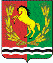 СОВЕТ ДЕПУТАТОВМУНИЦИПАЛЬНОГО ОБРАЗОВАНИЯВоздвиженский СЕЛЬСОВЕТАСЕКЕЕВСКОГО РАЙОНА ОРЕНБУРГСКОЙ ОБЛАСТИ"__" ____________ 20_ г.N ____________________________(подпись)___________________(ФИО)________________________________(отметка о вручении)________________________________(отметка о вручении)Дата составления акта "__"_______ 20_ г.______________________(место составления акта)___________(подпись)_______________________(ФИО)Подпись лица,проводившего обмер_____________(подпись)______________________(И.О. Фамилия)Присутствующий_____________(подпись)______________________(И.О. Фамилия)___________(подпись)_______________________(ФИО)Наименование  органа муниципального контроляДата проведения проверкиЦель проведения проверкиФорма проведения проверкиИнформация о земельном участке (кадастровый номер, площадь, адрес, разрешенное использование, категория земель)Фамилия, имя, отчество (при наличии) правообладателя (пользователя) земельного участка123456№ п/пДата, время и место проверкиВид проверки (плановая, внеплановая)Дата и номер распоряженияНаименование проверяемого лица(юр. и физ.лицо), ф.и.о.Ф.И.О. должностного лица, проводившего проверкуРезультат проверкиПодпись должностного лица, проводившего проверку12345678Российская ФедерацияОренбургская область Асекеевский  район УДОСТОВЕРЕНИЕ                              ____________________является инспектором по муниципальному земельному контролю на территории муниципального образования Воздвиженский сельсовет Асекеевского района Оренбургской области___________________(Личная подпись)Выдано « __ » __________ 20___ годаГлава администрации муниципального образования Воздвиженский сельсовет      ___________________Инспектор по муниципальному земельному контролю   на территории муниципального образования Воздвиженский сельсовет Асекеевского района Оренбургской области в соответствии с Положением о муниципальном земельном контроле   на территории муниципального образования Воздвиженский сельсовет Асекеевского района Оренбургской области, утвержденным Решением Совета Сеготского сельского поселения №__ от __.__.20__ года имеет право:- беспрепятственно посещать организации независимо от формы собственности, обследовать земельные участки, находящиеся в собственности, аренде, пользовании, а земельные участки, занятые военными, оборонными и другими объектами,  - с учетом установленного режима посещения;- составлять по результатам проведенных контрольно-инспекционных мероприятий акты проверок использования земель с обязательным ознакомлением с ними собственников, владельцев, пользователей и арендаторов земельных участков;- запрашивать и получать в порядке, установленном законодательством Российской Федерации и Оренбургской области, сведения и материалы об использовании и состоянии земель, необходимые для осуществления муниципального земельного контроля;- обращаться в установленном порядке в органы внутренних дел за оказанием содействия в предотвращении или пресечении действий, препятствующих осуществлению его деятельности по муниципальному земельному контролю, а также в установлении личности граждан, виновных в нарушении установленных требований по использованию земель;- направлять в соответствующие государственные органы материалы по выявленным нарушениям в использовании земель для решения вопроса о принятии соответствующих мер, а также привлечения виновных лиц к уголовной, административной, дисциплинарной и иной ответственности в соответствии с законодательством Российской Федерации и Оренбургской области;- представлять интересы администрации в государственных органах, налоговых органах, судах по вопросам, относящимся к компетенции уполномоченного органа.